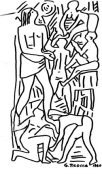 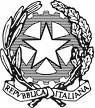 AUTORIZZAZIONE UNA TANTUM…..l….	sottoscritt….,	 genitore/tutoredell’alunno/a	frequntante la classe_______sez.________della scuola ____________ di________, con la presente autorizza i docenti dell’Istituto Comprensivo di Thiesi, all’effettuazione di uscite esterne all’area di pertinenza della scuola, aventi funzione formativa, da effettuarsi con le seguenti modalità :in orario scolasticoprevia comunicazione alle famiglierispettando le vigenti norme di sicurezzacon la presente si sollevano le insegnanti da ogni responsabilità in caso di eventi indipendenti dalla normale diligenza nella sorveglianza.FIRMA